 Preschool fee schedule 2020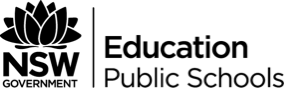 The preschool fee schedule is based on the Preschool Class Fees in Government Schools policy and outlines the daily fees that schools should charge for attendance at the preschool. For those schools that offer half day sessions the fee will be half that of the full day fee.The schedule allows for reductions for Commonwealth health care card holders and Aboriginal and Torres Strait Islander families. Full fee exemptions can be provided to families in exceptional circumstances or if they would otherwise be unable to attend preschool. This must be approved by the Director, Public Schools NSW in line with the Delegations of Authority under the Public Finance and Audit Act 1983.As detailed in the policy, the fees for preschool classes in government schools have been set according to the relative Index of Community Socio-Educational Advantage (ICSEA) and with reference to the community preschool sector. The full fees for 2020 are as follows:•	$40 per day for preschool classes in schools with an ICSEA value of more than 1100. •	$30 per day for preschool classes in schools with an ICSEA value between 1000 and 1099.•	$20 for preschool classes in schools with an ICSEA value between 950 and 999.•	$15 for preschool classes in schools with an ICSEA value between 900 and 949.•	$10 for preschool classes in schools with an ICSEA value between 700 and 899.•	Fee exemptions for all children in preschool classes in schools with an ICSEA value of less than 699.The schedule that follows details the full fee and fee relief available for families in certain circumstances.SchoolsFull feeAboriginal familiesHealth care card Alma Public School	$10$5$1Annandale Public School$40$20$20Arncliffe West Infants School$20$10$10Ashcroft Public School$10$5$1Australia Street Infants School$40$20$20Banksmeadow Public School$30$15$15Bankstown South Infants School$30$7$7Bass Hill Public School$15$10$10Batemans Bay Public School$10$5$1Bidwill Public School$10$5$1Birchgrove Public School$40$20$20Boggabilla Central School$0$0$0Bonnyrigg Public School$10$5$1Briar Road Public School$10$5$1Broken Hill Public School$15$7$7Broken Hill School of the Air$0$0$0Busby West Public School$15$7$7Cambridge Park Public School$15$7$7Camdenville Public School$30$15$15Canley Heights Public School$15$7$7Canley Vale Public School$20$10$10Cardiff South Public School$20$10$10Casino Public School$10$5$1Casino West Public School$10$5$1Claymore Public School$10$5$1Coonamble Public School$0$0$0Darlington Public School$30$15$15Dawson Public School$15$7$7Doonside Public School$15$7$7Dubbo School of Distance Education$0$0$0Dubbo West Public School$10$5$1Eastern Creek Public School$20$10$10Edgeworth Public School$15$7$7Elermore Vale Public School$30$15$15Enngonia Public School$10$5$1Fairy Meadow Demonstration School$20$10$10Five Dock Public School$30$15$15Granville Public School$20$10$10Harrington Street Public School$20$10$10Hume Public School$10$5$1Irrawang Public School$10$5$1John Brotchie Nursery School$30$15$15John Warby Public School$10$5$1Kegworth Public School$40$20$20Kemblawarra Public School$10$5$1Kingswood Park Public School$10$5$1Kingswood South Public School$20$10$10Koonawarra Public School$10$5$1Lalor Park Public School$15$7$7Lansvale Public School$20$10$10Lethbridge Park Public School$10$5$1Lismore South Public School$15$7$7Liverpool West Public School$15$7$7Lurnea Public School$15$7$7Madang Avenue Public School$10$5$1Manning Gardens Public School$10$5$1Marayong Public School$20$10$10Mascot Public School$30$15$15Matraville Soldiers Settlement Public School$15$7$7Mayfield West Demonstration School$20$10$10Moama Public School$15$7$7Mount Druitt Public School$20$10$10Mount Warrigal Public School$15$7$7Mungindi Central School$0$0$0Narrabri West Public School$15$7$7Nowra East Public School$10$5$1Oak Flats Public School$20$10$10Old Guildford Public School$10$5$1Orange Grove Public School	$40$20$20Oxley Park Public School$15$7$7Pendle Hill Public School$30$15$15Plunkett Street Public School$10$5$1Punchbowl Public School$20$10$10Red Hill Public School$10$5$1Riverstone Public School$15$7$7Riverwood Public School$15$7$7Rosehill Public School$30$15$15Rozelle Public School$40$20$20Rydalmere Public School$30$15$15Rydalmere East Public School$30$15$15Sadlier Public School$15$7$7Sarah Redfern Public School$20$10$10Sefton Infants School$30$15$15Seven Hills West Public School$20$10$10Smithfield Public School$20$10$10St Johns Park Public School$30$15$15St Marys Public School$15$7$7Stockton Public School$20$10$10Telarah Public School$10$5$1The Entrance Public School$15$7$7Toukley Public School$15$7$7Tweed Heads South Public School$10$5$1Villawood East Public School$10$5$1Walgett Community College$0$0$0Waratah Public School$20$10$10Wellington Public School$10$5$1Whalan Public School$10$5$1Wilcannia Central School$0$0$0Windale Public School$10$5$1Woy Woy Public School$20$10$10Yates Avenue Public School$20$10$10